Södra Vägen 65 – Lokal i markplan 121 kvm samt källardel om 33 kvm.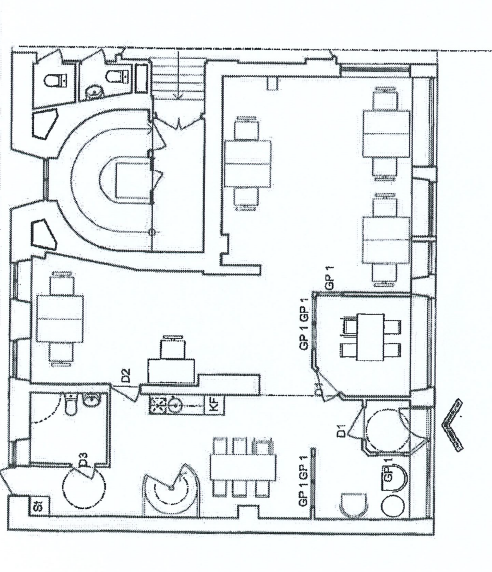 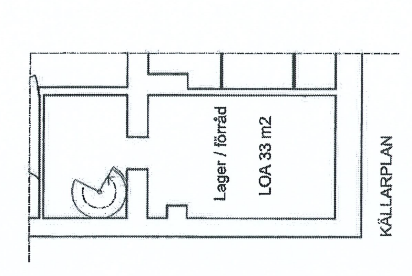 